ИМУЩЕСТВЕННЫЙ НАЛОГОВЫЙ ВЫЧЕТ ПО РАСХОДАМ НА УПЛАТУ 
ПРОЦЕНТОВ ПО ЦЕЛЕВОМУ ЗАЙМУ (КРЕДИТУ), НАПРАВЛЕННОМУ НА ПРИОБРЕТЕНИЕ ЖИЛЬЯ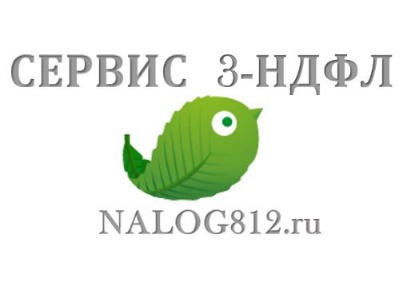 ПЕРЕЧЕНЬ ДОКУМЕНТОВ по основному вычету (от стоимости квартиры,комнаты) Налоговая декларация по форме 3-НДФЛКредитный договор с приложениями и дополнительными соглашениями к нему (в случае заключения) - копия1Документы, подтверждающие оплату (например, платежные поручения, банковские выписки о перечислении денежных средств со счета покупателя на счет продавца)2 - копия1Документы, подтверждающие право собственности на квартиру/комнату (например, Свидетельство о государственной регистрации права) – копия1Заявление о распределении вычета между супругами3 (см. образец)Заявление на возврат НДФЛСправка о доходах с места работы 2-НДФЛПЕРЕЧЕНЬ ДОКУМЕНТОВ если указывается информация по уплаченным процентамДокументы, подтверждающие уплату процентов по целевому займу (кредиту) (например, справка из банка) - копия11 налоговый орган вправе запросить оригиналы
2 могут отсутствовать в случае заключения договора мены, по которому  имущество обменивается без доплаты 
3 представляется   в   случае  приобретения  квартиры  (либо  комнаты)   в совместную собственность супругов
Рекомендация. Сохраняйте второй экземпляр декларации 3-НДФЛ, он понадобится для составления декларации и получения вычета в следующем году. 